http://obd-memorial.ru/html/index.htmlНомер записи 	9357547Фамилия	ГнеденкоИмя	ВасилийОтчество	ИвановичДата рождения	__.__.1914Последнее место службы	17 ав. див. ДД 751 ав. полк ДДВоинское звание	капитанПричина выбытия	пропал без вестиДата выбытия	10.10.1942Название источника информации	ЦАМОНомер фонда источника информации	56Номер описи источника информации	12220Номер дела источника информации	85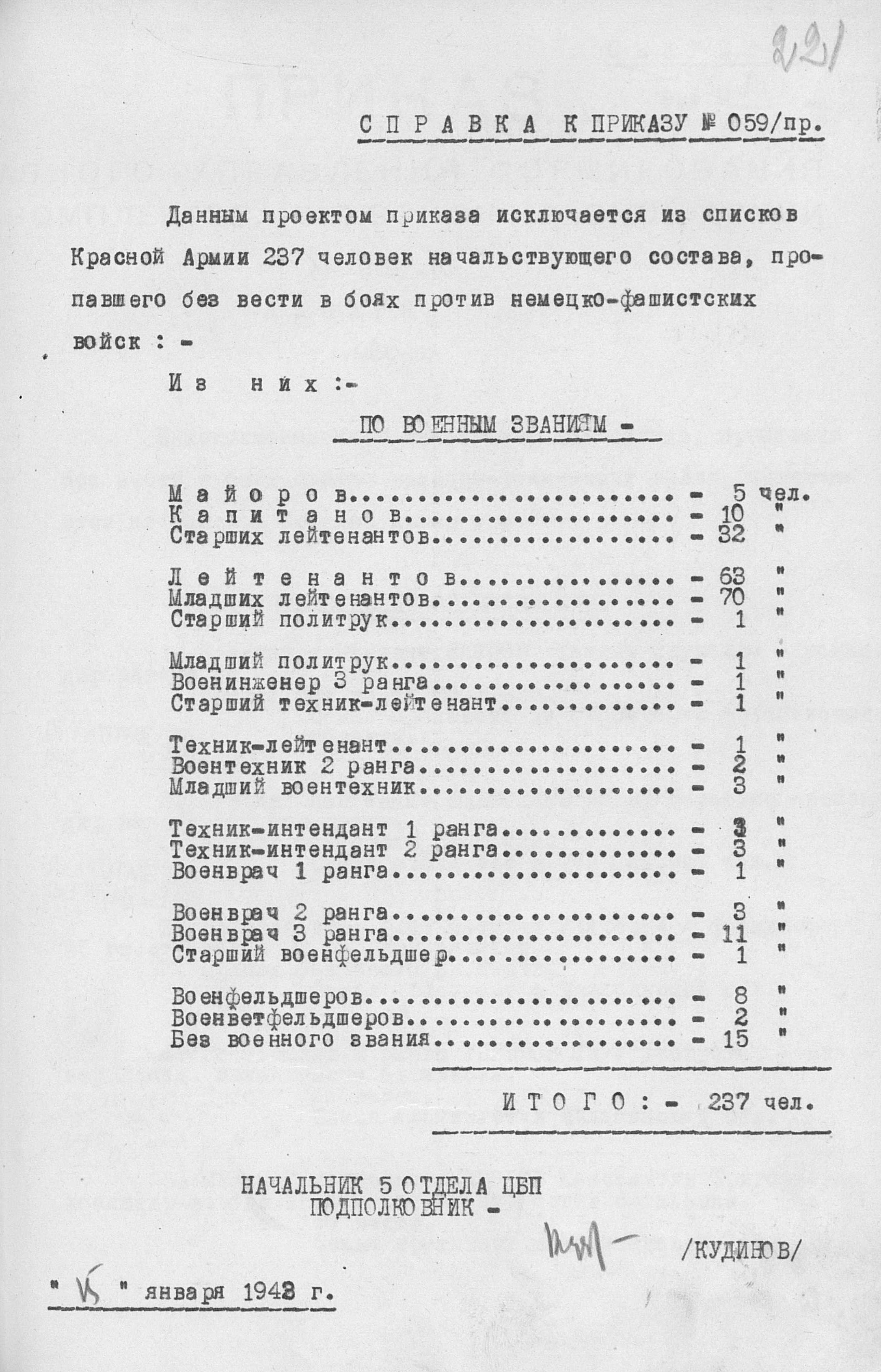 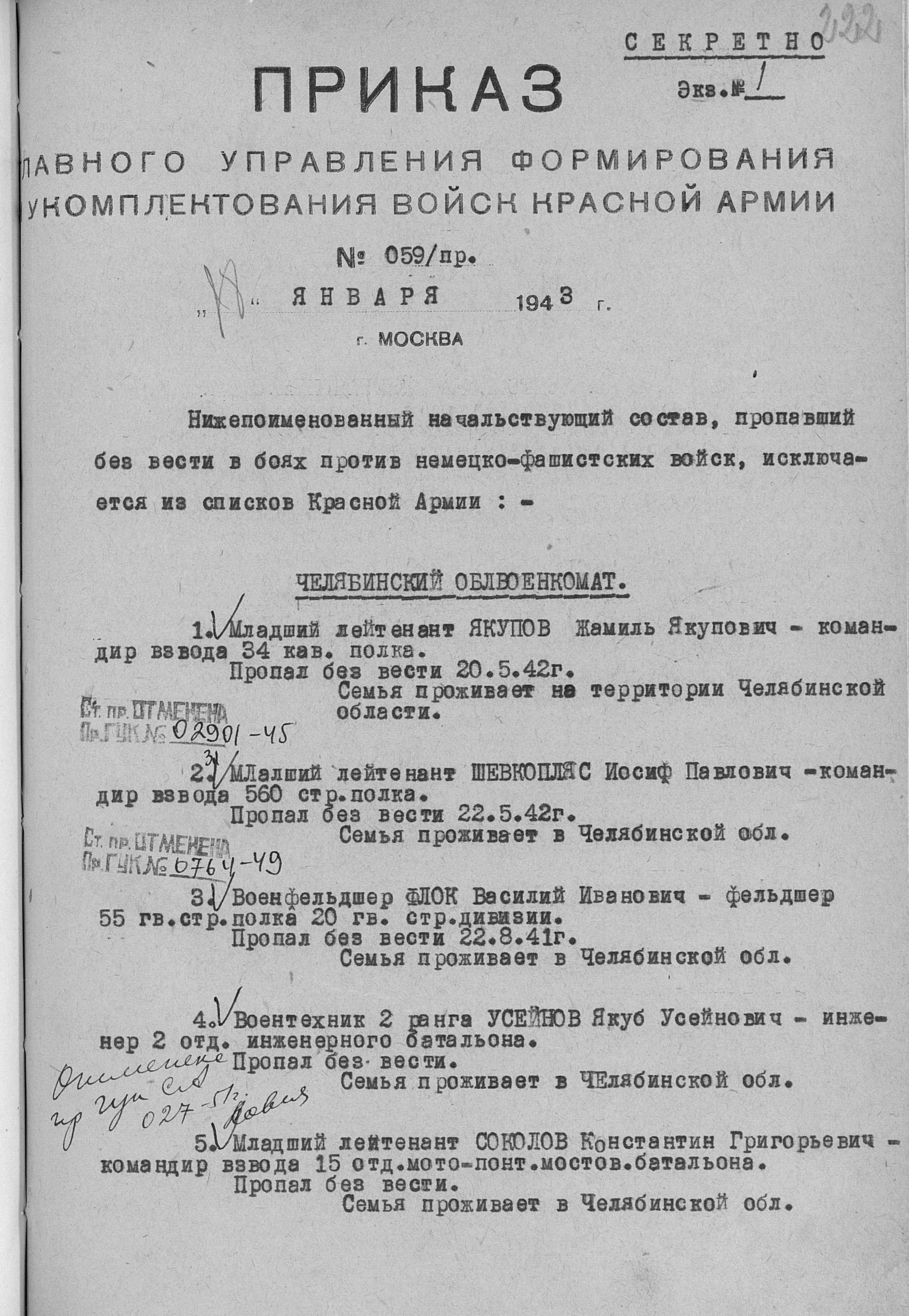 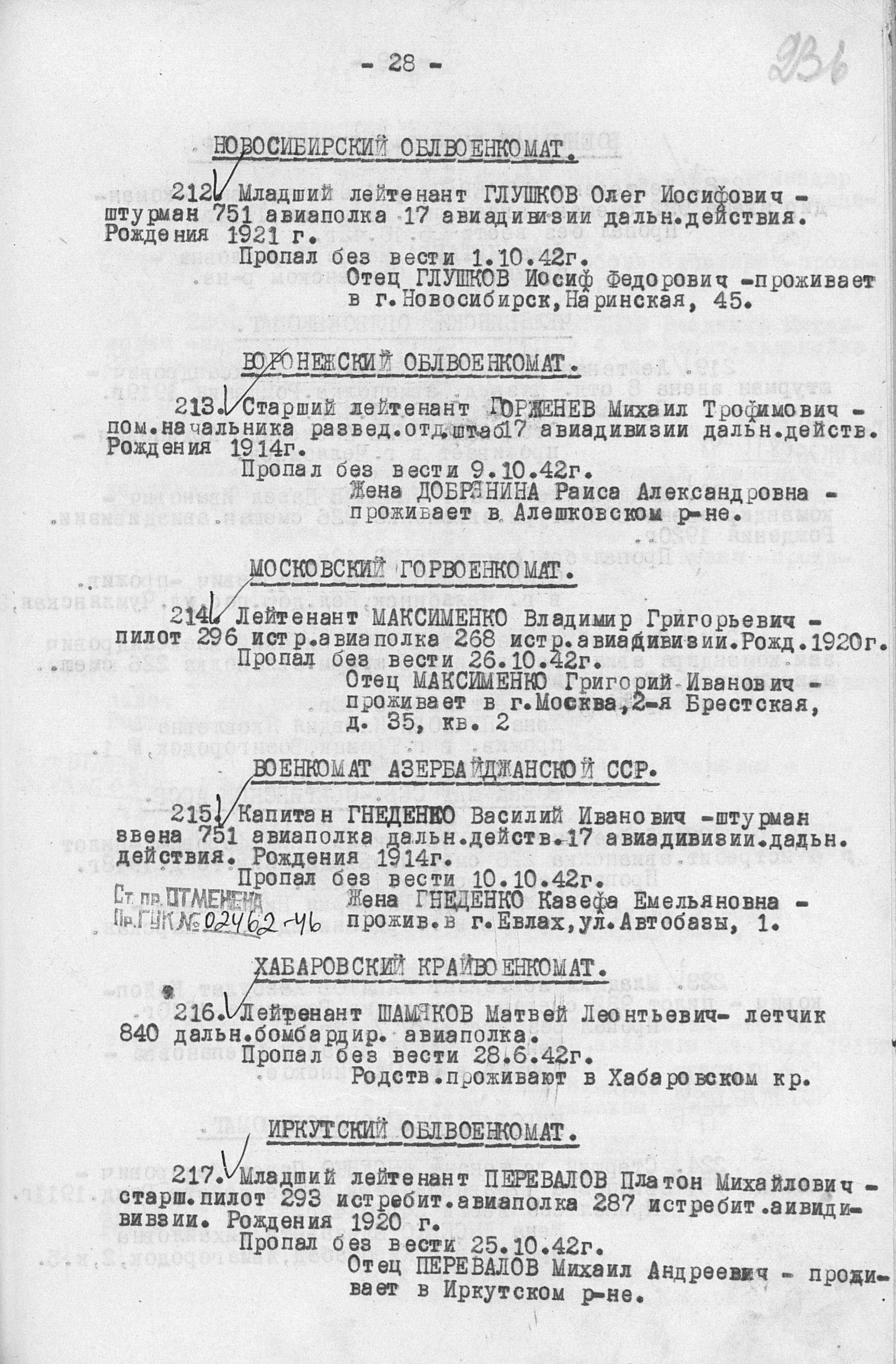 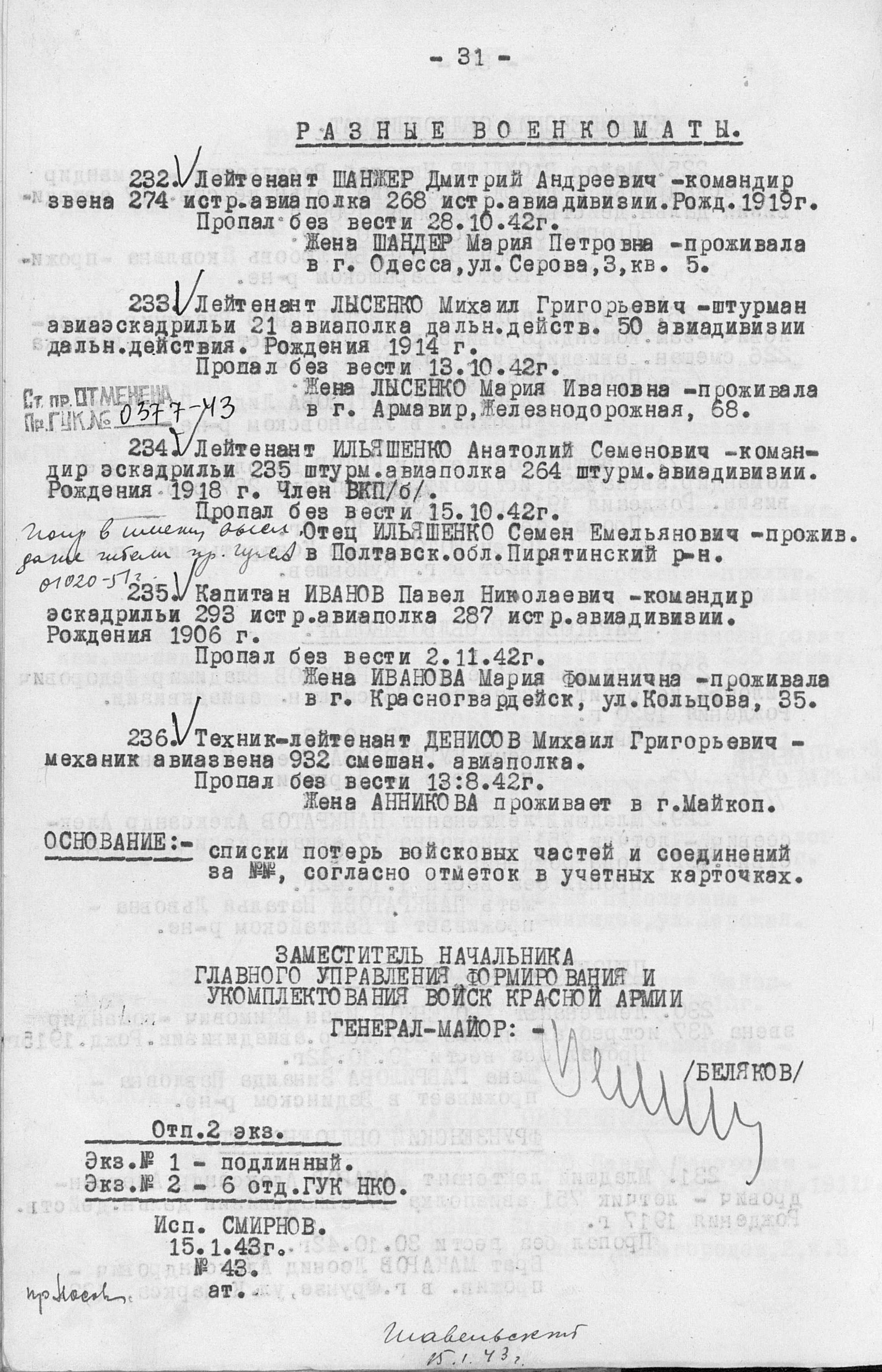 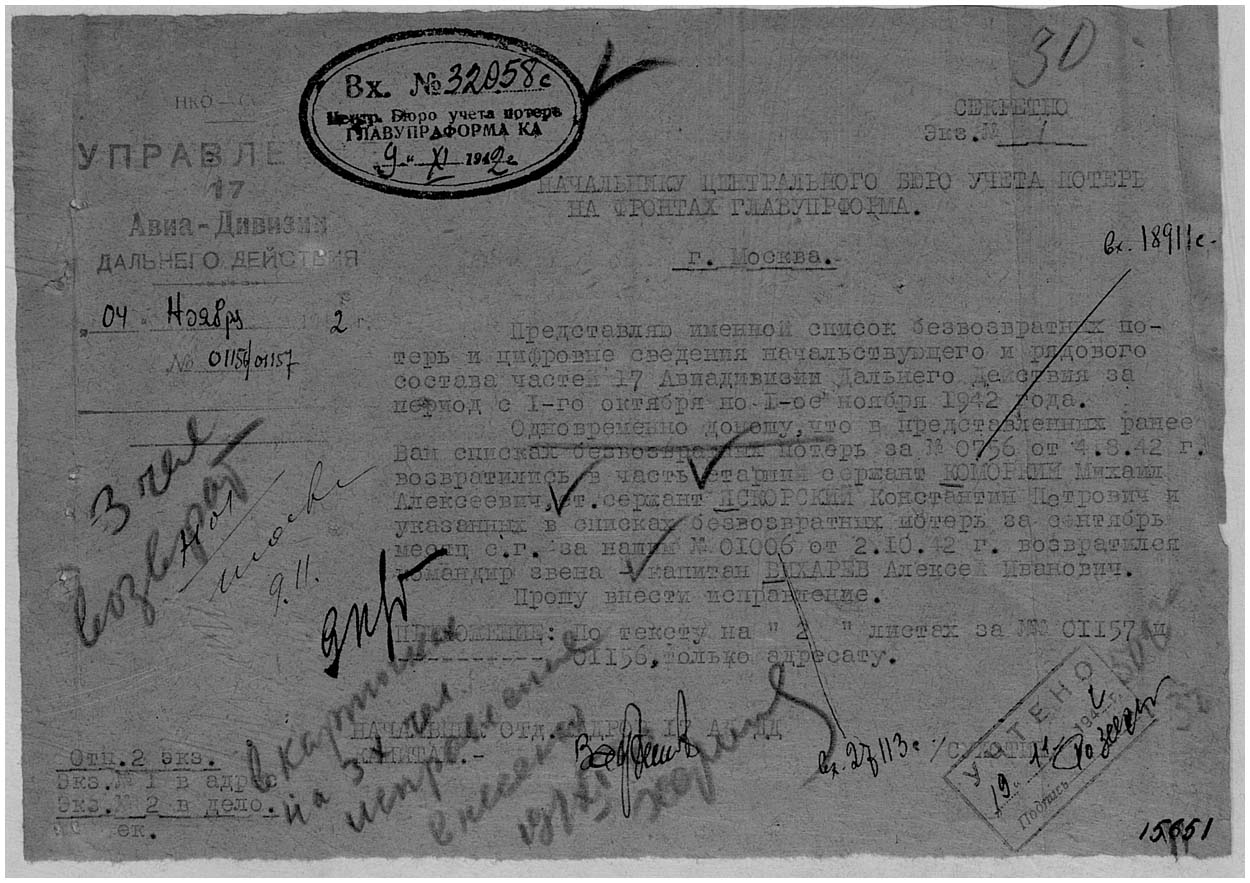 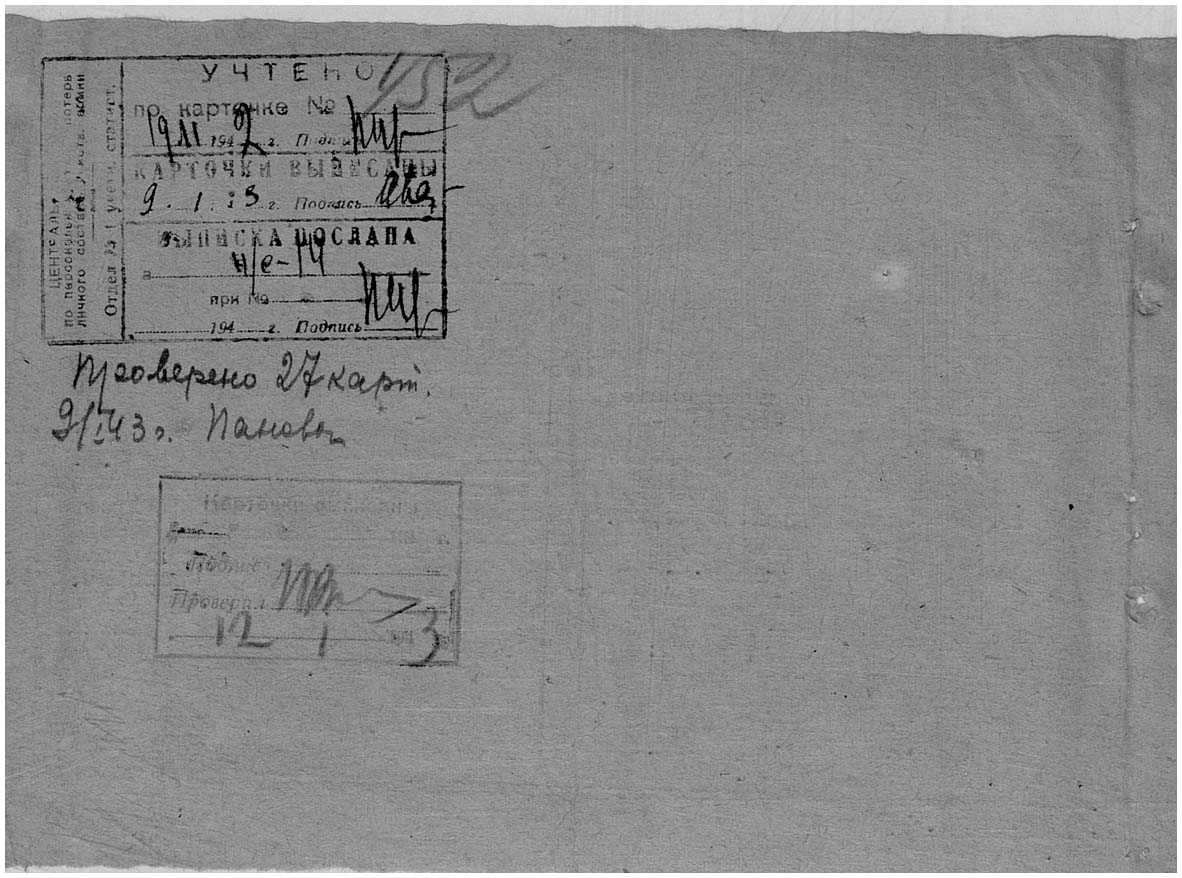 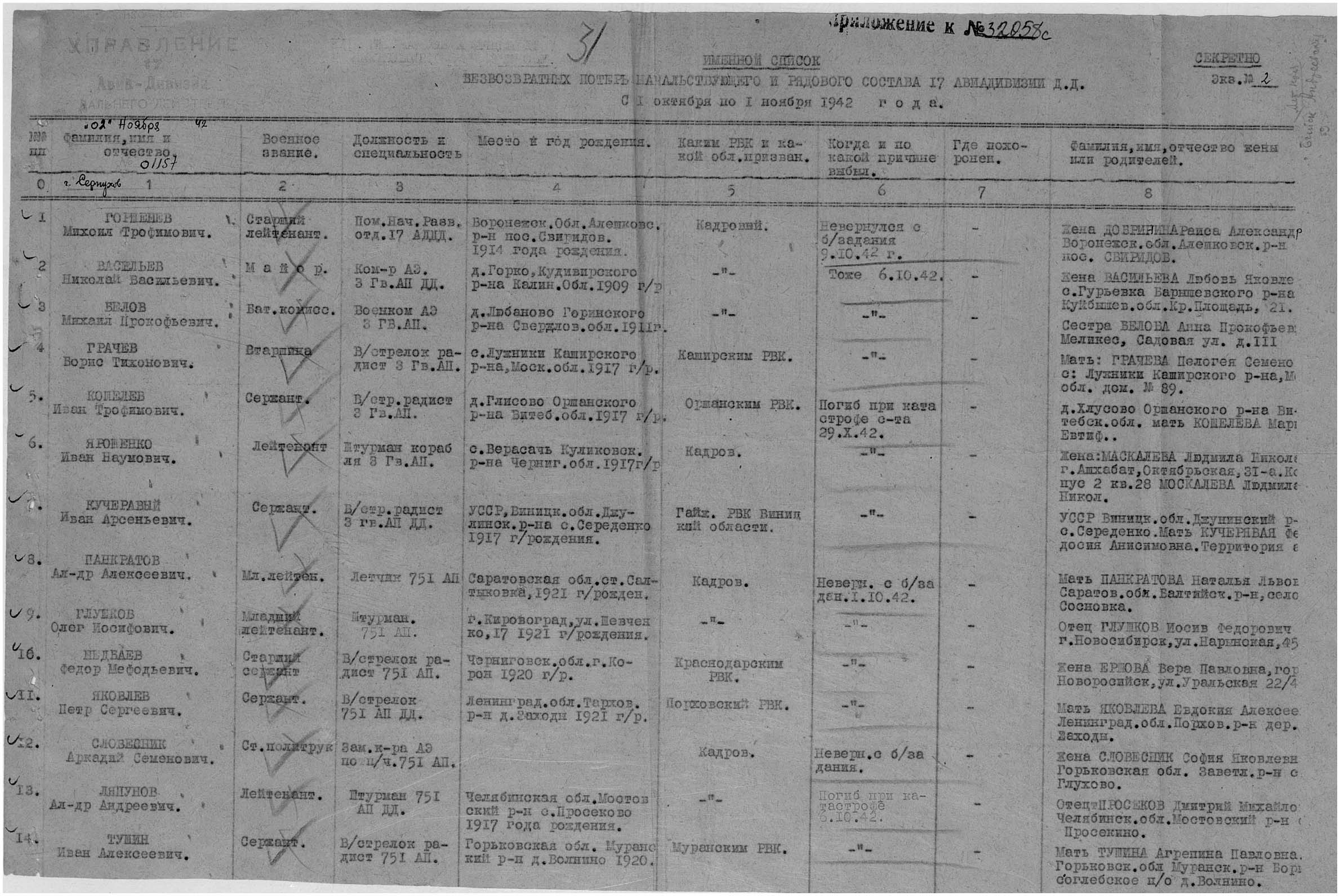 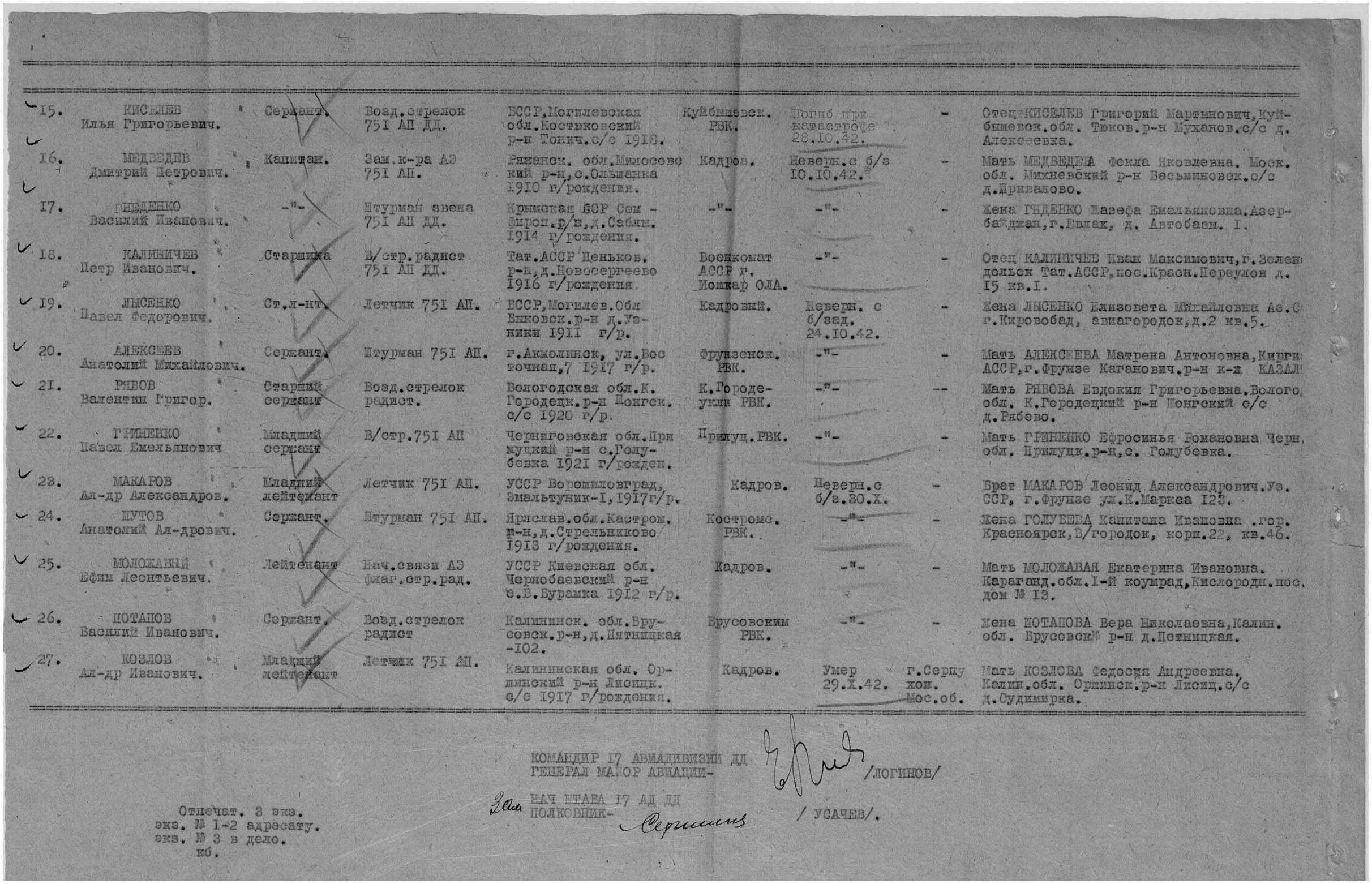 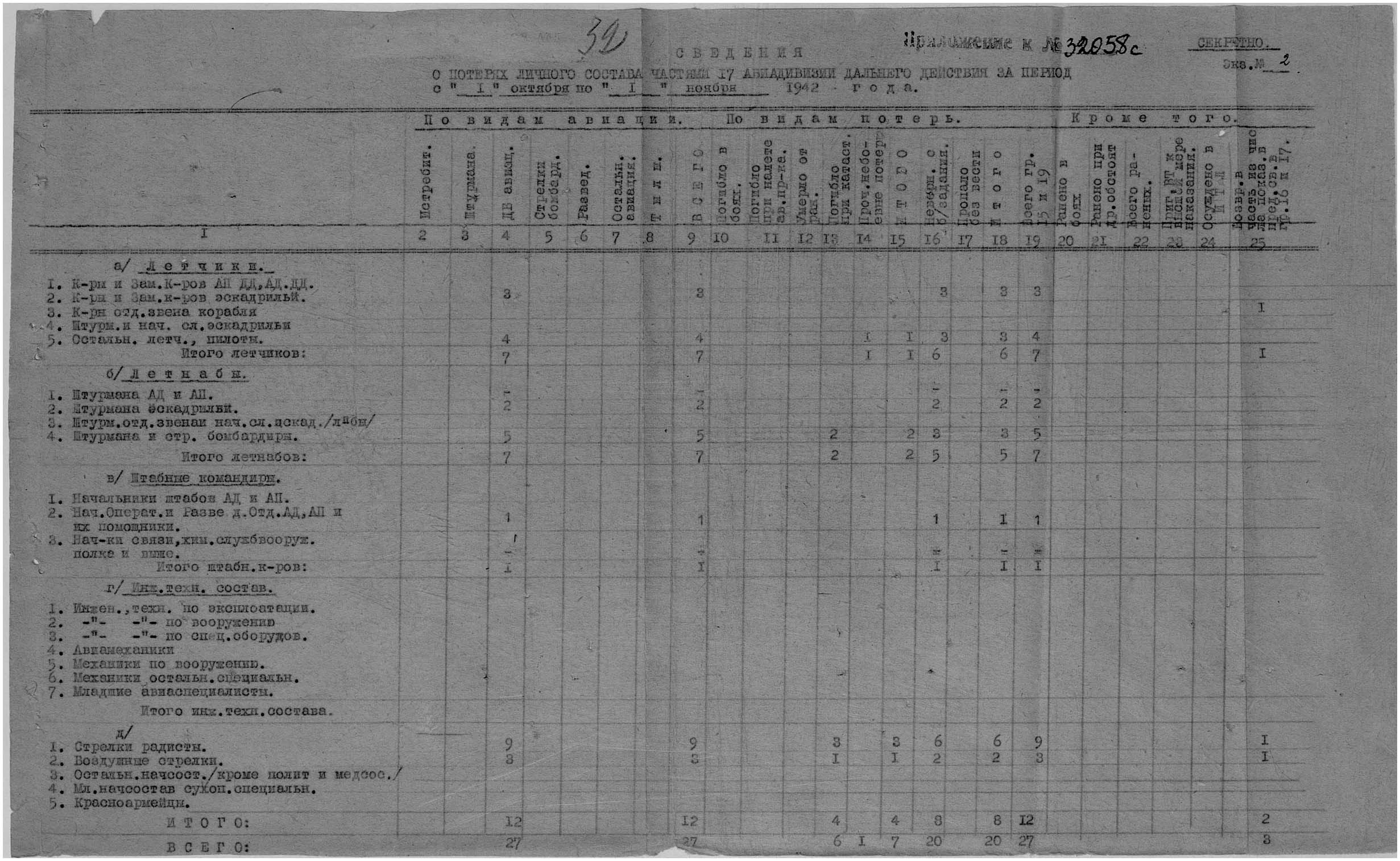 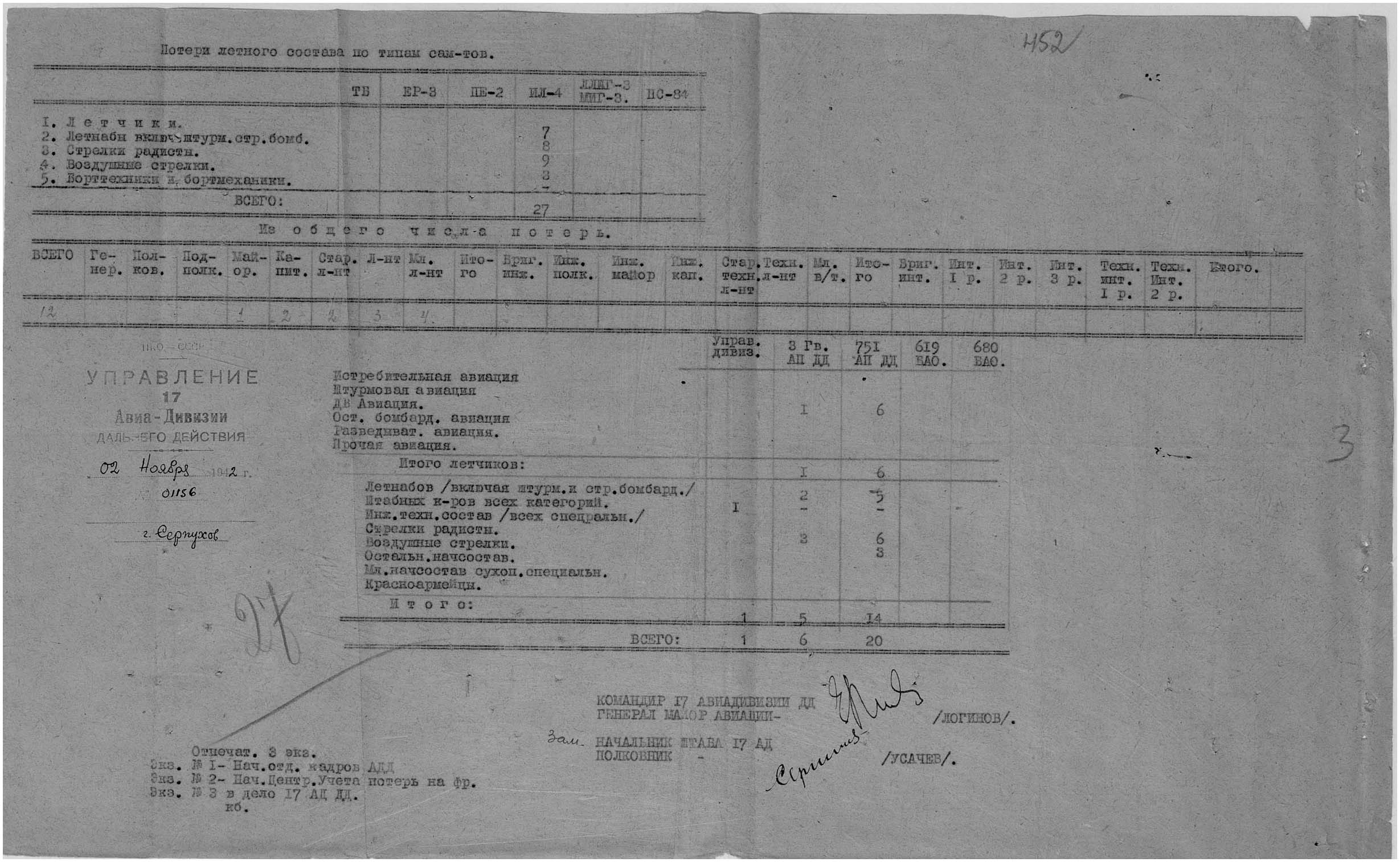 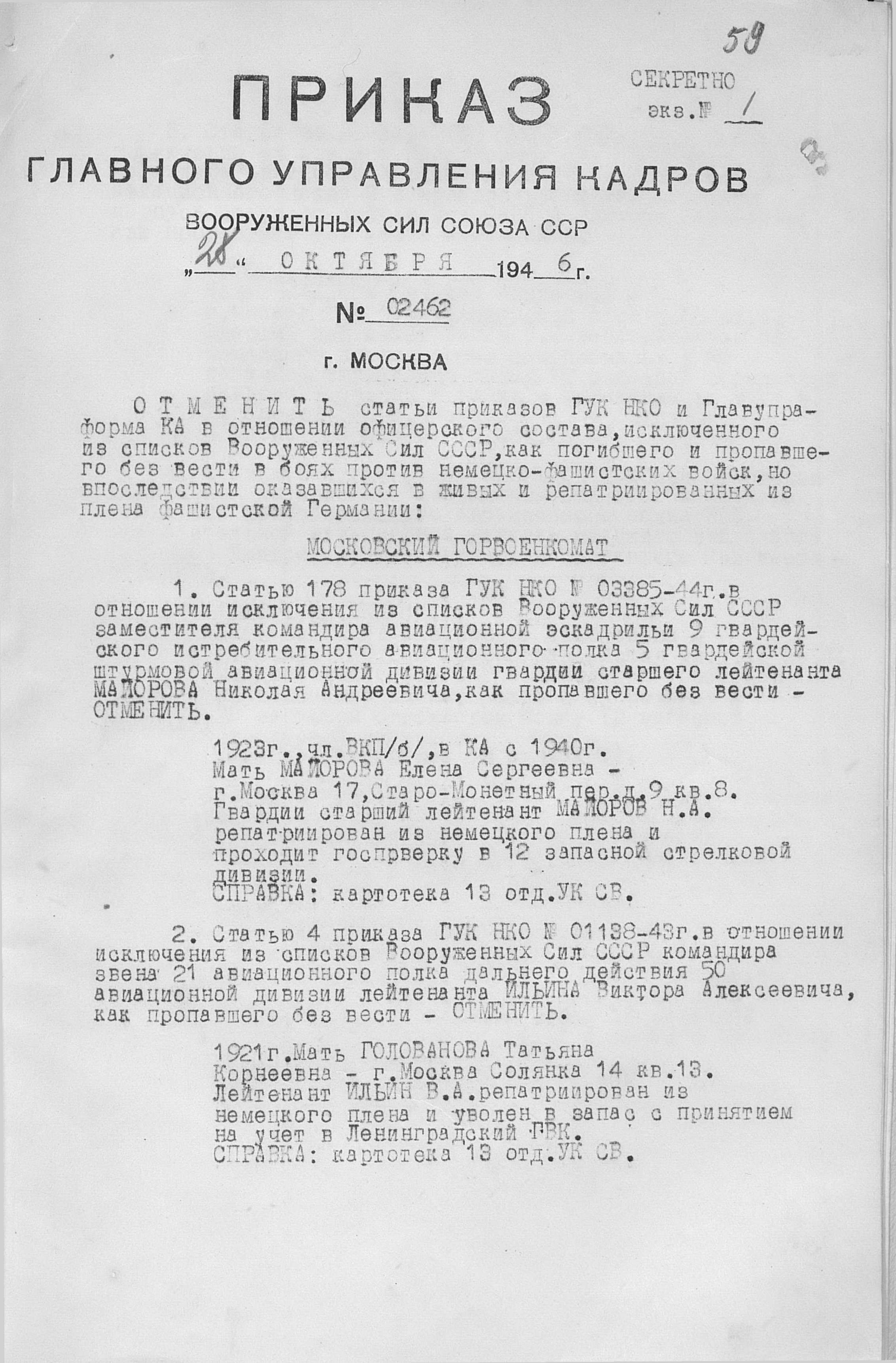 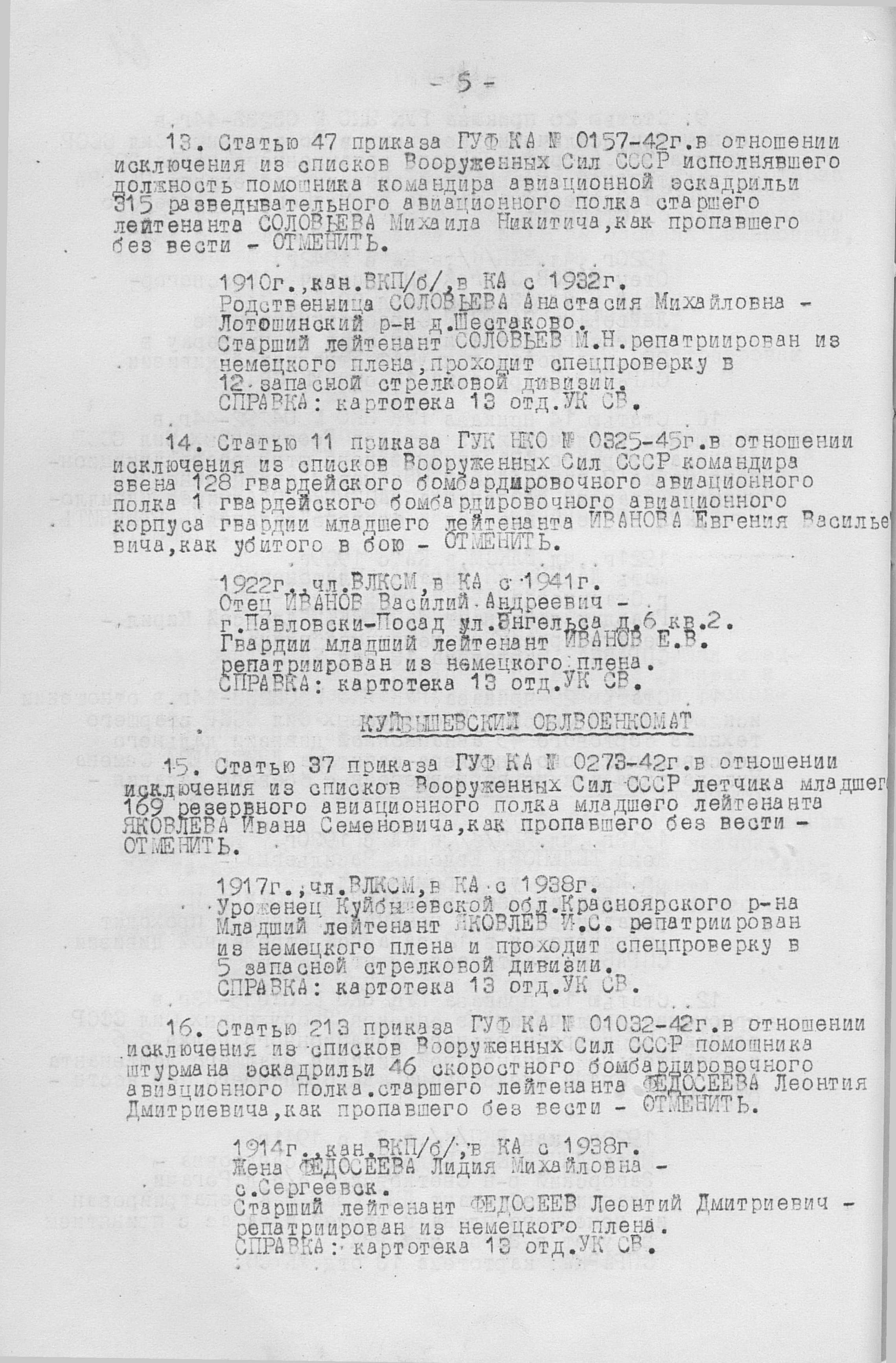 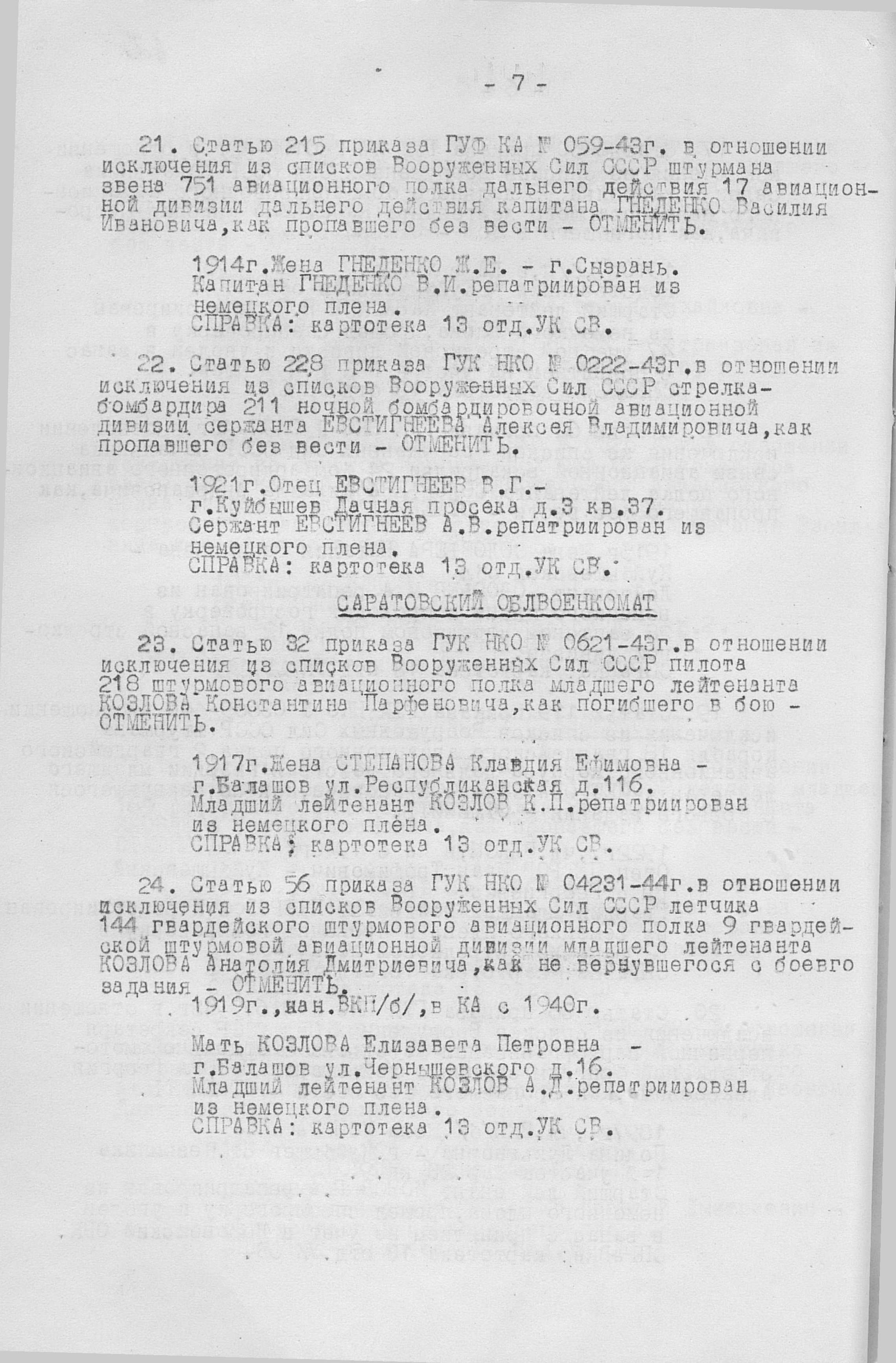 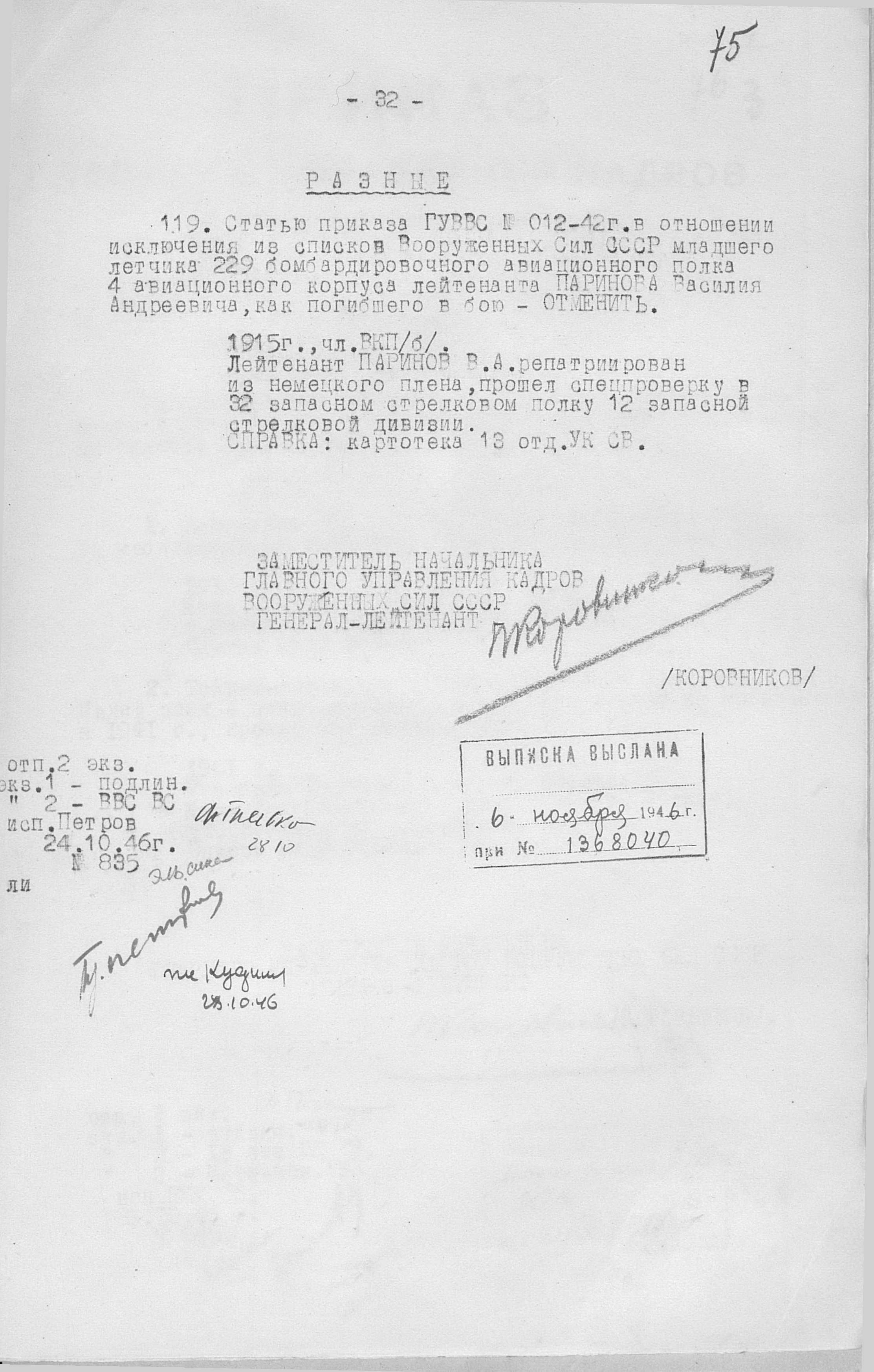 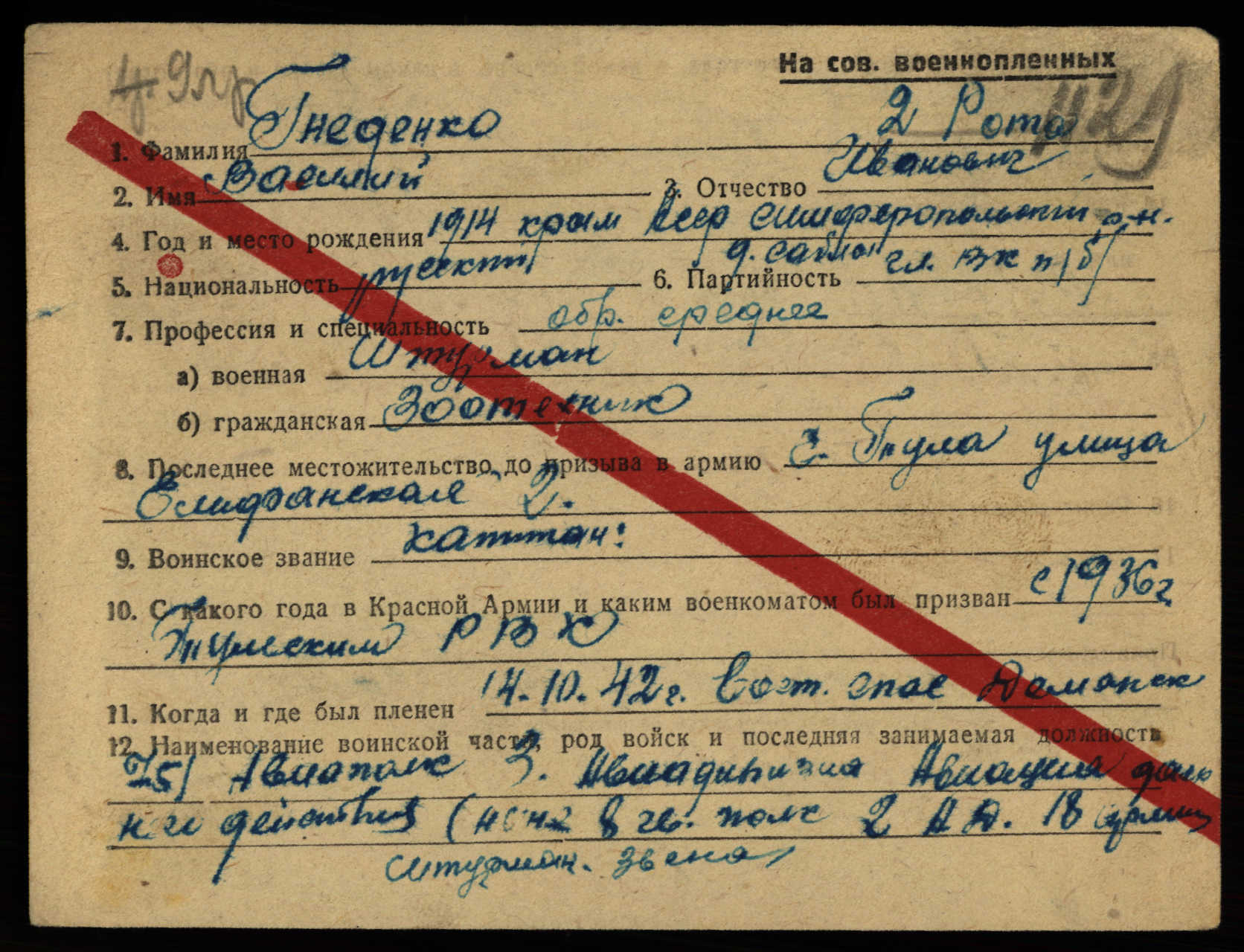 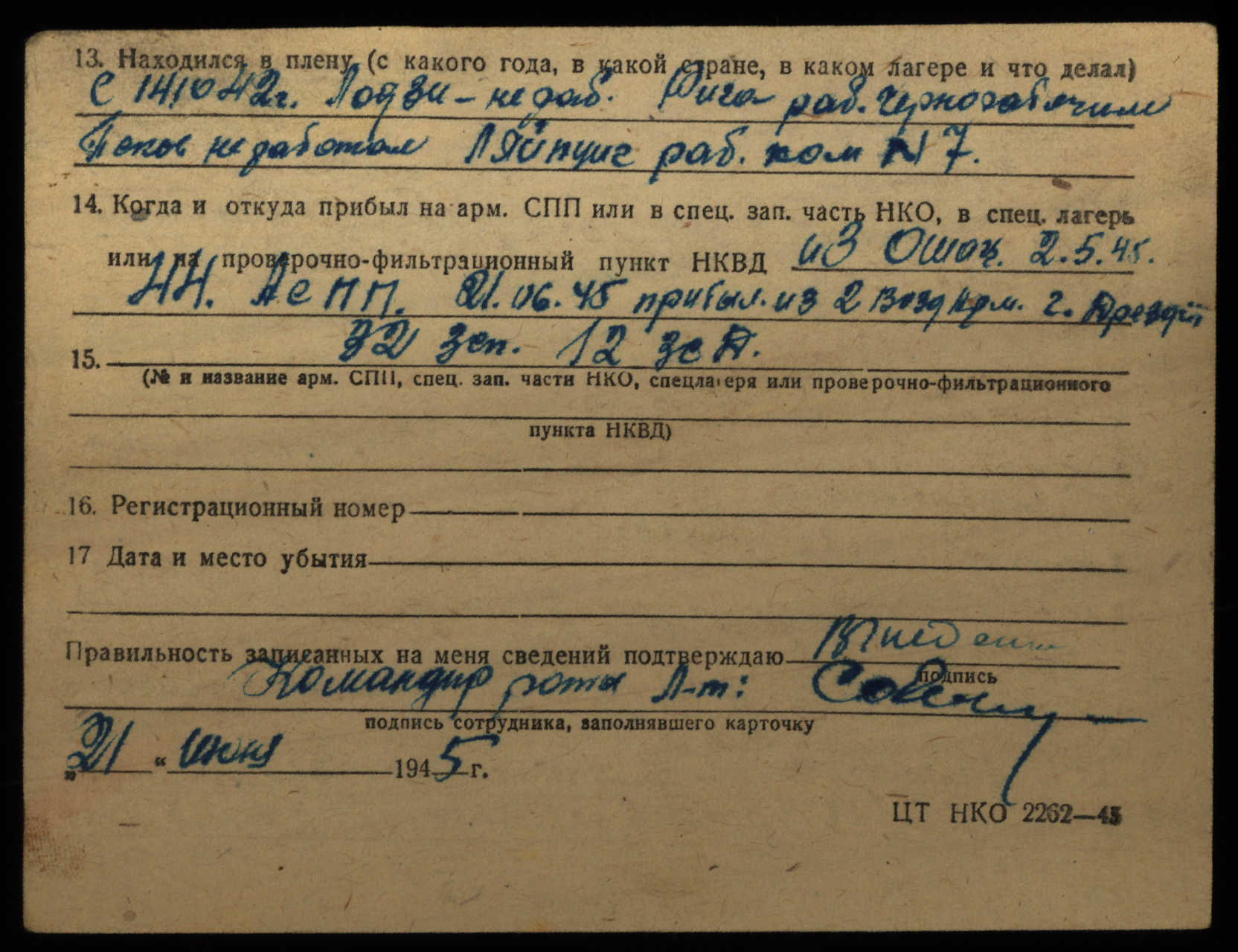 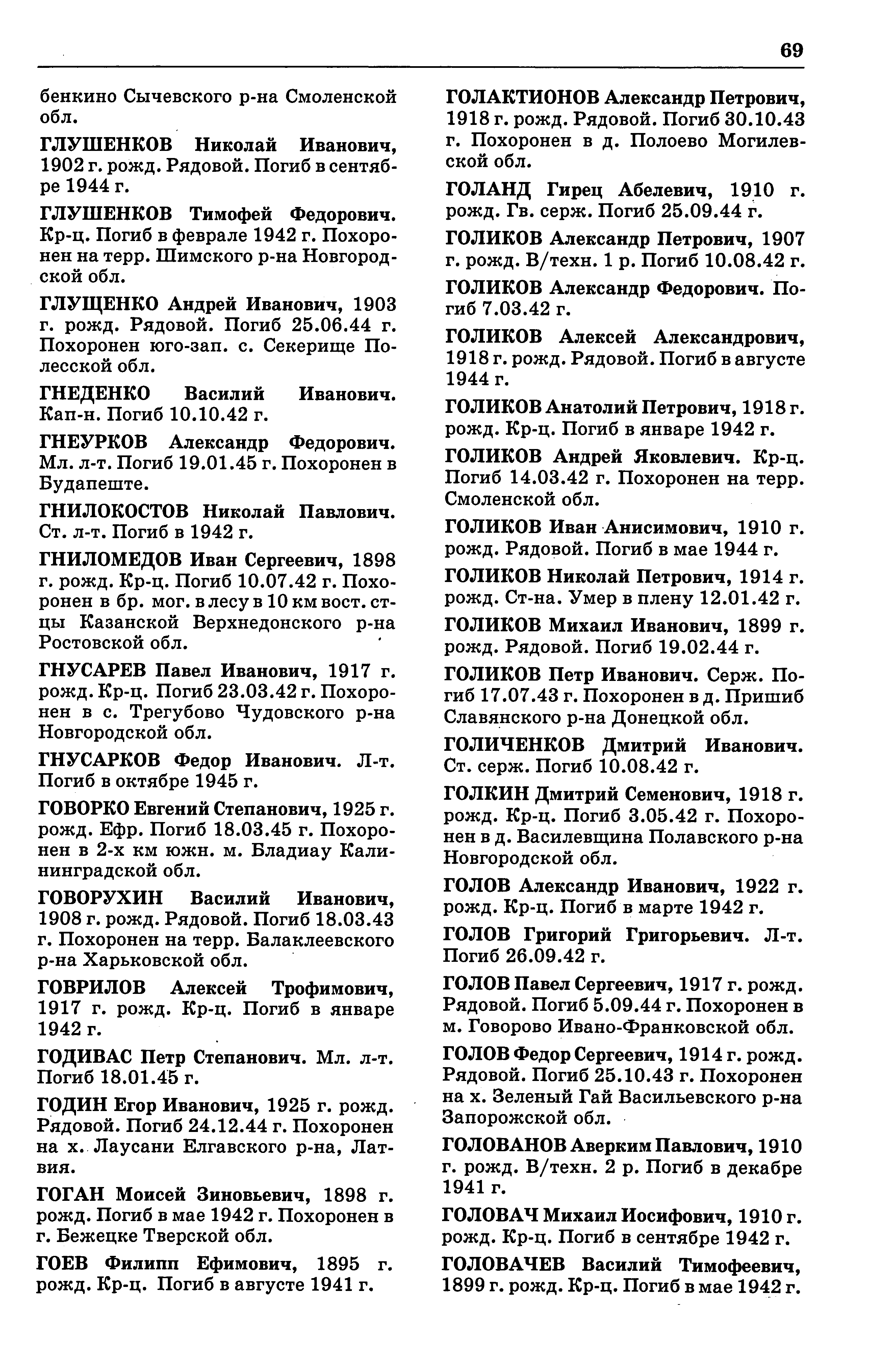 579-й дальнебомбардировочный авиационный полк
751-й дальнебомбардировочный авиационный полк
751-й авиационный полк дальнего действия
8-й гвардейский Ржевский Краснознаменный авиационный полк дальнего действия
224-й гвардейский бомбардировочный Ржевско-Будапештский Краснознаменный авиационный полкКомандир полкаВ действующей армии:19.10.41 - 07.12.41 (579 дбап)07.12.41 - 06.03.42 (751 дбап)06.03.42 - 26.03.43 (751 ап дд)26.03.43 - 26.12.44 (8 гап дд)26.12.44 - 09.05.45 (224 гбап)Начал формироваться как 579 дбап.Приступил к боевым действиям по отражению немецкого наступления на Москву в октябре 1941 г., когда формирование полка еще не было завершено.Входил в состав 51 дбад -> 1 нтбад -> 17 ад дд.На вооружении имел самолеты ДБ-3ф (Ил-4).07.12.41 г. переименован в 751 дбап.C 05.03.42 г. известен как 751 ап дд.Преобразован приказом Наркома обороны СССР No. 137 от 26.03.43 г. в 8 гап дд.13.05.43 г. Директивой НШ АДД No. 701834 из состава полка был развернут еще один полк: 19 гап дд.С 13.05.43 г. входил в состав 8 гад дд - > 18 гбад.Переименован Директивой Генерального штаба No. Орг/10/315706 от 26.12.44 г. в 224 гбап.Источники информации:1. Федоров А.Г. Авиация в битве под Москвой. — М.: Наука, 1975.2. Хазанов Д.Б. Неизвестная битва в небе Москвы 1941-1942 гг. Оборонительный период. - М.: Издательский Дом "Техника-молодежи", 1999.3. Рычило Б., Морозов М. Гвардейские авиационные полки 1941-45 гг. — Мир авиации, 2003, No. 1, 2.4. Рычило Б., Морозов М. Гвардейские авиационные дивизии, корпуса, эскадрильи 1941-45 гг. — Мир авиации, 2003, No. 3.5. Голованов А.Е. Дальняя бомбардировочная. — М.: ООО "Дельта НБ", 2004.6. Данные Михаила Быкова.7. Перечень No.9 соединений и частей авиации дальнего действия со сроками вхождения их в состав Действующей армии в годы Великой Отечественной войны.8. Перечень No.12 авиационных полков военно-воздушных сил Красной Армии, входивших в состав Действующей армии в годы Великой Отечественной войны 1941-1945 гг.Гниденко Жозефина Емельяновна (1914.08.10--,1992) жительница г.Екатеринбург (Свердловск): ул.Расточная 45 кв.42, паспорт ОВД Г СЫЗРАНЬИнформация из донесения о безвозвратных потеряхИнформация из донесения о безвозвратных потеряхИнформация из донесения о безвозвратных потеряхФамилияГнеденкоИмяВасилийОтчествоИвановичДата рождения/Возраст__.__.1914Место рожденияКрымская АССР, Симфиропольский р-н, д. СаблыПоследнее место службы17 АДДДВоинское званиекапитанПричина выбытияпропал без вестиДата выбытия10.10.1942Название источника информацииЦАМОНомер фонда источника информации58Номер описи источника информации818883Номер дела источника информации585Приказ об исключении из списковПриказ об исключении из списковПриказ об исключении из списковНомер донесения2462Тип донесенияПриказ об отмене исключения из списковДата донесения28.10.1946Название частиГУК ВСНазвание архиваЯщик № 003002Номер ящикаКартотека ФЗСП и АЗСПНазвание архиваЦАМОГНЕДЕНКОИмяВасилийОтчествоИвановичДата выбытия10.10.1942Название источника информацииКнига памяти. Самарская область. Том 13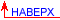 